JOHNNY CASH BAND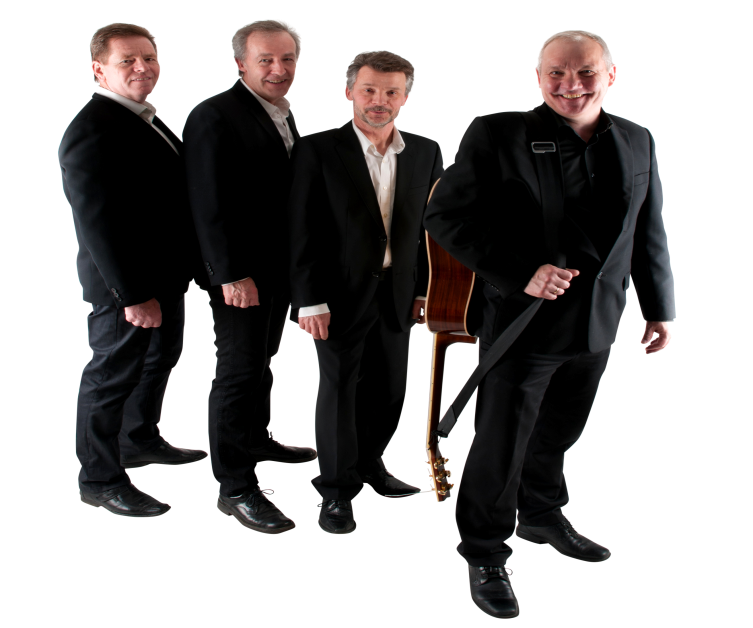 Bigum Forsamlingshus og Lindum Landsbykulturhus har engageret det midtjyske coverband, der er dannet som en hyldests og tribut til legenden Johnny Cash, til at komme og spille i Lindum Landsbykulturhus 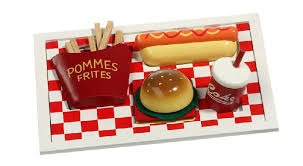 fredag d. 27 oktober 2017Bandet går på kl. 20.00, men inden koncerten serverer Lindums Mandemadklub en udsøgt amerikansk inspireret menu kl. 18.00.Priser: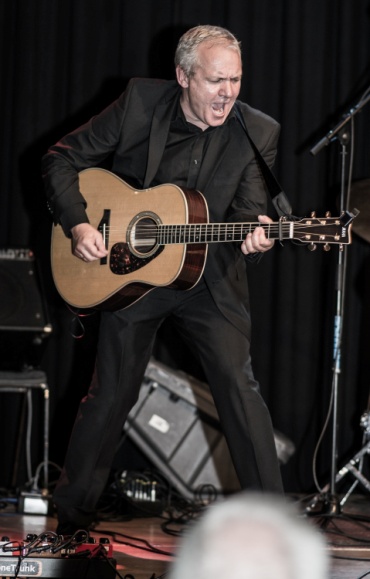 Musik inklusiv spisning: 200,00 kr.Musik uden spisning: 120,00 kr.…og der kan selvfølgelig købes drikkevarer i baren.Sidste frist for tilmelding er fredag d. 20/10-2017Tilmeldingen skal ske til formændene for de respektive bestyrelser:     Svend Erik Lauritsen tlf. 60449409, v2viragolf@gmail.com     Helle Jespersen tlf. 22805192, hellebjespersen@gmail.comVel mødt – bestyrelserne for Lindum Landsbykulturhus og Bigum Forsamlingshus